Bulletin for Tuesday, March 6, 2018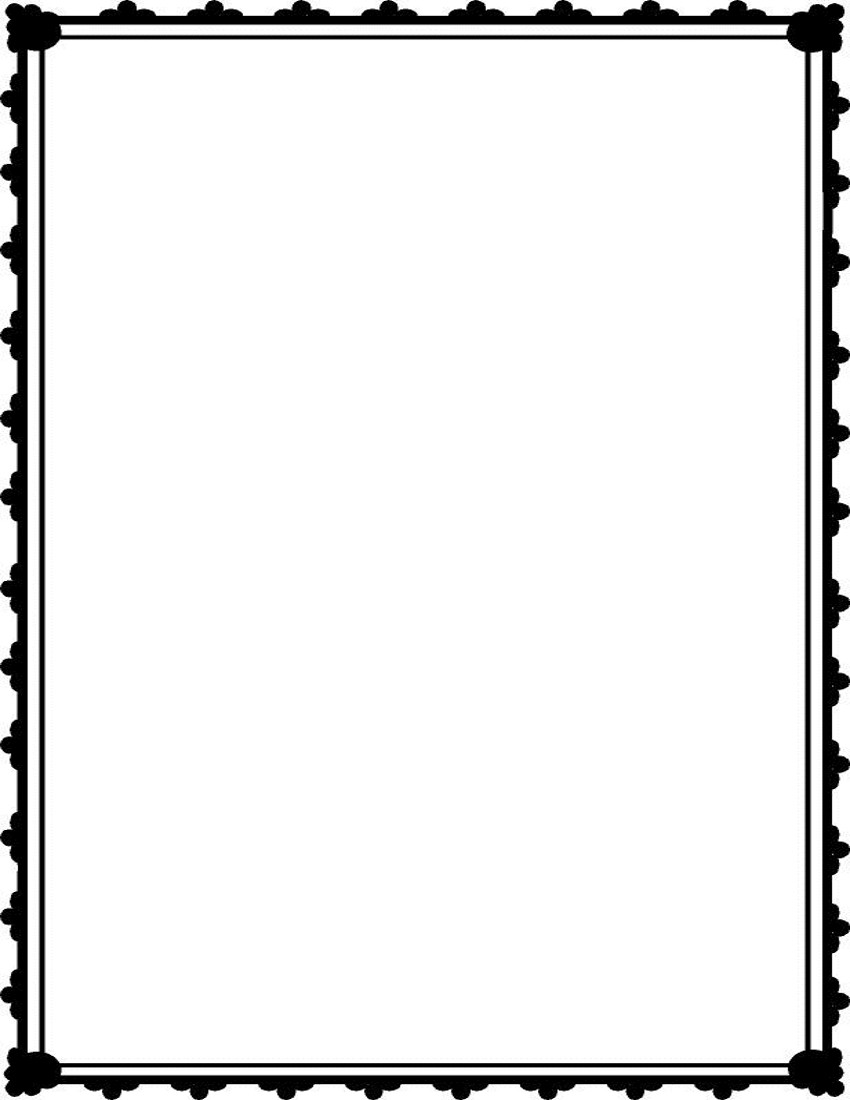 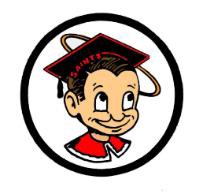 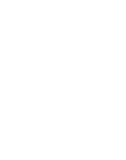 GENERALHey juniors, its higher education week! Come join us in the Wilson Gym TODAY during 2nd and 3rd period. There will be representatives from over 35 colleges and vocational program ready to meet with you.After School Tutoring for TODAY has been moved to the cafeteria for this day ONLY.Sophomores, if you have not picked up your PSAT scores, we will be distributing on Tuesday, March 13th in the MMLC (library) during lunch. You will receive information about what the scores mean and what resources are available for preparing for next year’s exam.Seniors! Only one bus for GradNite is left! You MUST buy your tickets by March 9th! Don't be left out!Deadline for Minerva Scholarship is March 9th.  Please turn in completed application to Ms. Washington in the Career Center.Attention OTCR Students:  Please report to room 235 at Lunch or After School on a daily basis until you have completed all of your OTCR courses. Failure to do so may affect your Graduation status.CLUBSThe Youth Wellness Club will be hosting a conversation about mental health and gun violence today at lunch. All are welcome.Attention ETS students: This is a reminder that there is an afterschool workshop today in room 644. Grab a friend and we'll see you there.Pasta, pizza, and sandwiches! What more could you want?! Help support the Saints Band trip to Washington, D.C. by eating at Cugini's Pizzeria in the Santa Maria Center on Betteravia Road, Tuesday, March 6th. Just mention the Saints Band when you visit between 5:00 PM-9:00 PM., a portion of your bill will be given to the Saints. See you there!SPORTS			   Santa Maria High School - Go, Saints!